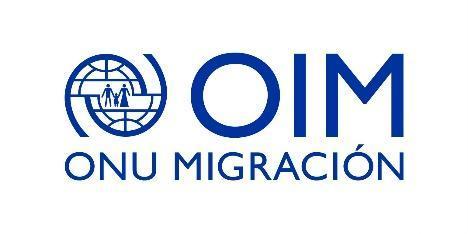 EVALUACIÓN FINAL DEL PROYECTO “VOCES DESDE LOS TERRITORIOS - DESARROLLANDO NUEVAS NARRATIVAS AUTÉNTICAS PARA IMPULSAR MAYOR CORRESPONSABILIDAD EN LA IMPLEMENTACIÓN DEL ACUERDO FINAL DE PAZ”Informe de inicioElaborado por: Sebastián León Giraldo Consultor externoJulio del 2022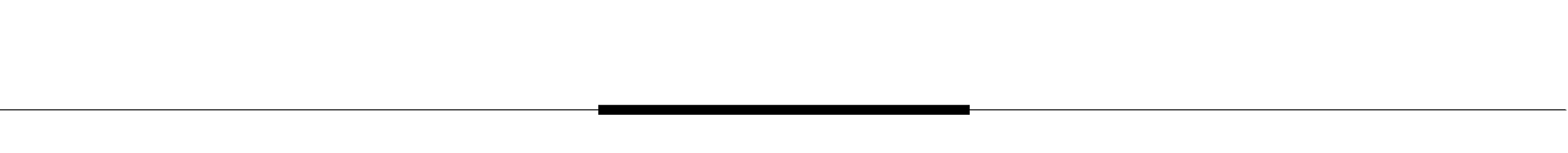 IntroducciónEste documento presenta los principales elementos contextuales y metodológicos para el desarrollo de la evaluación final del Proyecto: “Voces desde los territorios - desarrollando nuevas narrativas auténticas para impulsar mayor corresponsabilidad en la implementación del acuerdo final de paz” financiado por el Fondo Multidonante de las Naciones Unidas para el sostenimiento de  la paz (en adelante MPTF) Voces desde el territorio busca contribuir a la implementación del Acuerdo Final para que los territorios incluidos en Programas de Desarrollo con Enfoque Territorial (en adelante PDET)  cuenten con nuevas vocerías activas y empoderadas, quienes visibilicen los avances y retos en la implementación de manera libre y espontánea; y promoviendo nuevos liderazgos de construcción de paz y transformación territorial, incluyendo la incidencia en la implementación de las medidas de género y étnicas previstas en el Acuerdo. Se promovieron acciones de fortalecimiento en materia de comunicaciones con enfoque en mujeres, jóvenes, comunidades étnicas y población LGBTIQ+, así como acciones de acceso amplio a información veraz y herramientas de sostenibilidad en materia de comunicación con enfoque territorial. La presente evaluación estará enfocada tanto en identificar el aprendizaje adaptativo del proyecto, buscando ser una evaluación centrada en derivar recomendaciones y lecciones a partir de la experiencia de este, así como a la rendición de cuentas sobre los resultados obtenidos y los aportes de la OIM a los mismos. Con respecto a sus alcances, la evaluación abarcará la totalidad del ciclo del proyecto. Estará enfocada en dar respuesta de lo sucedido en los 40 municipios, buscando dar cuenta del total del proyecto, pero seleccionando algunos municipios para el análisis. A través del proceso de evaluación se busca también apoyar el aprendizaje del Programa Fortalecimiento Institucional para la Paz (FIP), sus socios gubernamentales y el donante, en relación con la formulación, implementación y monitoreo de intervenciones como la presente, así como analizar los resultados que el proyecto logra en relación con el fortalecimiento de capacidades a las comunidades de los territorios PDET priorizados. La evaluación documenta las lecciones aprendidas y las buenas prácticas que llegaran a identificarse, presentando recomendaciones prácticas sustentadas en los hallazgos y las conclusiones de la evaluación. La evaluación considera de manera transversal a la intervención los lineamientos de la OIM y de Naciones Unidas en la materia: el enfoque de Derechos (Rights-Based Approach to Programming, RBA), Género, Edad y Diversidad y Desarrollo Sostenible. El documento está dividido en varias secciones. Inicialmente, se presenta el contexto de la evaluación, su propósito, sus objetivos y la importancia de la presente evaluación para los grupos de interés del proyecto, así como sus principales destinatarios. De igual manera, se incluyen los criterios de evaluación que serán tenidos en cuenta y las correspondientes preguntas de evaluación.Después se presenta la metodología, métodos de recolección y análisis de datos y muestreo. Finalmente, se presentan las principales limitaciones del estudio, las estrategias de mitigación de esas limitaciones y un resumen de las fechas claves para la ejecución de la evaluación y el correspondiente plan de trabajo. Contexto de la evaluación2.a Contexto del proyectoLas políticas públicas para la implementación del Acuerdo Final para la Terminación del Conflicto y la Construcción de una Paz Estable y Duradera (en adelante el Acuerdo) y el Plan Marco de Implementación (PMI), suponen acciones en dos líneas de comunicación: a. Divulgación y promoción de avances y retos de la implementación del Acuerdo; b. Acciones de comunicación de desarrollo y cambio social, que evidencian transformaciones y cambios territoriales. Sin embargo, los índices de confianza frente a la implementación del Acuerdo son bajos, especialmente en los territorios PDET. Además, las medidas previstas en el Acuerdo sobre la superación de desigualdades y ejercicios de ciudadanía basados desde un enfoque de género, étnico y etario no son lo suficientemente visibles (CO10P0575 Propuesta, 2021).En este contexto se planteó el proyecto “Voces Desde Los Territorios - Desarrollando Nuevas Narrativas Auténticas Para Impulsar Mayor Corresponsabilidad en La Implementación Del Acuerdo Final De Paz” (en adelante Voces desde los territorios) cuyo objetivo es: Contribuir a activar y visibilizar voces territoriales de mujeres, jóvenes, comunidades étnicas y población LGBTIQ+ que impulsen su corresponsabilidad frente a la implementación del Acuerdo Final, fortaleciendo sus capacidades humanas y técnicas en materia de comunicación. (CO10P0575_Propuesta, 2021)Con este objetivo, el proyecto busca generar y dar continuidad a las acciones de comunicación estratégica y de impacto territorial, apoyando y fortaleciendo capacidades de las organizaciones de base y medios locales como generadores de información, apropiación y confianza basadas en sus narrativas propias, orientadas a cambiar comportamientos, actitudes y comprensión del proceso de construcción de Paz y estabilización. (CO10P0575 COMUNICACIONES MPTF 2021) El proyecto planteó sus resultados y acciones en los municipios PDET en las 16 regiones priorizadas, en 19 departamentos, cubriendo un total de 40 municipios. Los departamentos elegidos fueron: Antioquia, Arauca, Bolívar, Caquetá, Cauca, Cesar, Chocó, Córdoba, Guaviare, Huila, La Guajira, Magdalena, Meta, Nariño, Norte de Santander, Putumayo, Sucre, Tolima y Valle. Los municipios priorizados fueron:  Remedios, Dabeiba, Arauquita, El Carmen de Bolívar, San Pablo, Belén de Los Andaquies, La Montañita, Florencia, Santander de Quilichao. Corinto, Caldono, Miranda, Morales, El Tambo, Guapi, La Paz, Valledupar, Istmina, Tierralta, San José del Guaviare, Algeciras, Fonseca, Santa Marta, Mesetas, Barbacoas, Tumaco, Tibú, Leguízamo, Valle del Guamuez, Orito, Puerto Guzmán, Puerto Asís, San Antonio de Palmitos, Los Palmitos, Tolú Viejo, Morroa, Ovejas, Chaparral, Planadas, Buenaventura. El proyecto Voces del territorio se desarrolla en un periodo de tiempo de 12 meses, desde el 24 de agosto de 2021 hasta el 23 de agosto del 2022. 2. b Reconstrucción de la Teoría del cambio Acciones e intervenciones propuestas El proyecto “Voces del territorio” se propuso fortalecer las capacidades de las comunidades en las regiones PDET en temas de comunicación estratégica, con actividades dirigidas especialmente a las mujeres, jóvenes y comunidades étnicas haciendo énfasis en los enfoques transversales presentes en el Acuerdo en materia de género y enfoque étnico. Se propuso también brindar información amplia y veraz sobre los avances y retos de la implementación del Acuerdo de paz, proporcionando herramientas pedagógicas y físicas para obtener información clara, real y oportuna sobre la construcción de paz en el territorio y sus roles en ella, especialmente, desde la comunicación de sus propias historias y experiencias de comunidad. Cambio esperado Con estas herramientas y acciones, el proyecto “Voces del territorio” espera que los territorios PDET cuenten con nuevos voceros y voceras activas e informadas que visibilicen los avances y retos de la implementación de los acuerdos de paz de manera libre y espontánea. También se propone promover nuevos liderazgos de construcción de paz y transformación territorial que inciden directamente en la implementación de las medidas de género y étnicas previstas en el acuerdo de paz. Finalmente, se espera que este cambio contribuya a aumentar la corresponsabilidad, comprensión, confianza, legitimidad y transparencia en la implementación del acuerdo final en las comunidades priorizadas y en la sociedad en general, reduciendo el impacto de mensajes desinformados y la proliferación de noticias falsas.Justificación del cambio esperado Al brindar las herramientas pedagógicas, físicas y la información clara y veraz se fomenta la comunicación auténtica y efectiva de los avances y retos de la implementación del Acuerdo Final y para la construcción de paz desde las mismas comunidades, sus experiencias y voces. (CO10P0575 COMUNICACIONES MPTF 2021)2.c Lógica de la intervención del proyectoEl proyecto “Voces del territorio” tiene cuatro fases:Etapa 1. Diagnóstico:  En un trabajo conjunto con las comunidades, identificación de percepciones, resultados, desafíos, beneficios y oportunidades de mejora sobre la implementación del Acuerdo Final. Se dio especial énfasis al trabajo de identificación de contextos e intereses de mujeres líderes, jóvenes y comunidades étnicas, sobre todo en lo relacionado con el avance en el componente de género y étnico del Acuerdo Final. Con este diagnóstico se buscó identificar las líneas de la estrategia de comunicaciones que permiten ampliar el conocimiento y mensajes positivos diferenciales por parte de las comunidades de los avances en la implementación. La identificación de los beneficiarios se hizo tomando como base medios locales existentes en busca de potencializar sus capacidades. Este proceso de identificación se efectuó a partir de los siguientes criterios: i. Liderazgos existentes en los territorios; ii. Víctimas del conflicto armado que viven en estos 40 municipios; iii. Mujeres lideresas; iv. Jóvenes; v. Líderes de comunidades étnicas; vi. Excombatientes; y Medios locales; quienes se convierten en actores centrales de los procesos de apropiación de las nuevas narrativas de paz territorial. En la identificación participaron no solo las comunidades locales, grupos motor, sino las instituciones a nivel local como la Agencia para la Renovación del Territorio (ART) y la Agencia para la Reincorporación y la Normalización (ARN) en estrecha articulación, lo que permite priorizar aquellas acciones que estén estrechamente articuladas con las iniciativas PDET. Así mismo en esta fase de diagnóstico, se realizó la identificación de necesidades puntuales de los y las beneficiarias que el proyecto apoya en términos de herramientas pedagógicas y/o dotación.  Producto 1. Comunidades de regiones PDET en trabajo conjunto con CPEC y OIM, han identificado principales resultados, desafíos, beneficios y oportunidades de la implementación del Acuerdo Final, como insumos para promover la corresponsabilidad, confianza, legitimidad y transparencia.  Actividades 1.1: Revisar y analizar la línea base de percepciones y actitudes del Acuerdo Final construida por la CPEC y OIM con apoyo del Reino Unido, que defina desde la evidencia, componentes de la estrategia de comunicaciónActividad 1.2: Analizar resultados de grupos focales para identificar y definir principales desafíos, beneficios y oportunidades de mejora del proceso de construcción de paz desde la evidencia e identificar necesidades puntuales para fortalecer a las comunidades PDET en términos de comunicación. Etapa 2. Fortalecimiento de capacidades: Con base en el diagnóstico, se fortalecen las capacidades de las comunidades beneficiarias seleccionadas, apoyando acciones de dotación e infraestructura comunitaria que contribuyan a mejorar sus actividades y adquirir mayores herramientas y conocimientos para desempeñar sus labores en radios comunitarias, elaboración de podcasts, videos/canales de YouTube etc. Se dará énfasis en el trabajo con mujeres, jóvenes y grupos étnicos, de acuerdo con sus necesidades puntuales identificadas, como actores fundamentales para replicar la información en su entorno. Este fortalecimiento contribuyó a la comunicación efectiva de narrativas y experiencias, que empoderen a las comunidades para tener mayor conocimiento de comunicación estratégica acerca de la implementación del Acuerdo Final de paz, con énfasis en sus avances, pero sin desconocer los retos, teniendo en cuenta el reconocimiento de los liderazgos sociales desde un enfoque de género, etario y étnico, que defina mensajes estratégicos, positivos y diferenciados.  Producto 2. Las comunidades de regiones PDET han fortalecido sus capacidades e infraestructura para la difusión y comunicación efectiva de sus historias y experiencias del proceso de construcción de paz, con información precisa que promueva el compromiso y comprensión a nivel territorial, nacional y de diferentes sectores. Actividades 2.1 Fortalecer capacidades técnicas de comunidades para difusión y comunicación efectiva de narrativas y experiencias de construcción de paz, priorizando población infantil, jóvenes, mujeres, comunidad LGBTIQ+, grupos étnicos. Actividades 2.2 Renovar y dotar equipamientos tecnológicos y espacios de infraestructura comunitaria para la comunicación, que fortalezcan la difusión, comunicación efectiva, formación y pedagogía de narrativas y experiencias del proceso de construcción de paz; por ejemplo, radios comunitarias, podcasts etc.Etapa 3. Elaboración de la estrategia de comunicación: Se realizó por medio de la co-creación de experiencias y narrativas comunitarias del proceso de construcción de paz, con base en las necesidades definidas en el diagnóstico.Producto 3. Compilación de saberes, conocimientos, narrativas y experiencias, definidos por las comunidades PDET que impacten y permitan una comunicación estratégica en torno a los beneficios de la construcción de paz e implementación del Acuerdo Final.Actividad 3.1 Elaborar mapeo y análisis de audiencias objetivo que determine tipos de mensajes del proceso de construcción de paz de mayor impacto y credibilidad.Actividad 3.2 Diseñar y desarrollar estrategias basadas en la evidencia que promuevan mayor comprensión y compromisos de diferentes públicos objetivo, impulsando cambios en la percepción hacia el Acuerdo Final y su implementación, sin desconocer los retos del mismo. Actividad 3.3 Definir y desarrollar narrativas tipo ‘storytelling’ desde experiencias y acciones positivas individuales y colectivas del proceso de paz con el fin de inspirar a sus comunidades para seguir en la implementación del Acuerdo.Actividades 3.4 Diseñar y desarrollar estrategias de difusión y comunicación de narrativas y experiencias comunitarias del proceso de construcción de paz para difusión a nivel local y las de mayor relevancia para difusión en medios nacionales integradas con componentes para redes sociales.Etapa 4 Difusión: Presentación, implementación y divulgación de narrativas y experiencias comunitarias identificadas.Producto 4. Las comunidades de regiones PDET han difundido sus narrativas y experiencias del proceso de paz, generando una mayor transparencia, visibilidad y conciencia del público en general, que aporta en la posibilidad de réplica de las mismas comunidades sobre la información basada en evidencias verificables, impulsando su apropiación y generando conciencia y apoyo al Acuerdo Final y su implementación. Actividades 4.1. Implementar campañas de comunicación de narrativas y experiencias de comunidades de regiones PDET sobre el proceso de construcción de paz, que mejoren la comprensión y compromisos de estas comunidades, sociedad en general y sectores estratégicos.Actividades 4.2 Desarrollar estrategias tendientes a fortalecer capacidades y ampliar el conocimiento de los y las beneficiarios/as, sobre los avances en la implementación del Acuerdo Final, para garantizar que la comunicación desde los territorios sea estructurada, evitando la comunicación desinformada, posicionando resultados, desafíos y oportunidades de mejora entorno a narrativas y experiencias de comunidades de regiones PDET, impulsando comprensión y compromisos con diferentes audiencias objetivo y con ello generar mayor apropiación desde los territorios del  Acuerdo Final y su apoyo a la implementación. Actividades 4.3 Evaluar la mejoría de los niveles de penetración de las narrativas y experiencias definidas por las comunidades de las regiones PDET del proceso de implementación de construcción de paz.Actividades 4.4 Lograr una acción articulada interinstitucional para la comunicación efectiva de narrativas y experiencias de comunidades de regiones PDET del proceso de construcción de paz, para que haya un enfoque unificado y holístico.El proyecto Voces del territorio se desarrolla en un periodo de tiempo de 12 meses, desde el 24 de agosto de 2021 hasta el 23 de agosto del 2022. Propósito de evaluación. Siguiendo los principios de utilización de los criterios, la norma de Utilidad y el estándar de análisis de evaluabilidad de UNEG, y en línea con los objetivos y el alcance de la evaluación, se abordan los criterios de pertinencia, eficacia, eficiencia, sostenibilidad, coherencia e impacto.La evaluación final está orientada al cumplimiento del siguiente objetivo general: Realizar recomendaciones y lecciones a partir de la experiencia del proyecto, al tiempo que se da cuenta de los resultados obtenidos y los aportes de la OIM a los mismos. Los objetivos específicos son: Apoyar el aprendizaje del Programa FIP, sus socios gubernamentales y el donante, en relación con la formulación, implementación y monitoreo de intervenciones del fortalecimiento de las capacidades de la comunidad en regiones PDET, con énfasis en mujeres, jóvenes y comunidades étnicas; en el marco de la construcción de paz con enfoque territorial, la implementación del Acuerdo y la contribución al proceso de estabilización y reconciliación en los territorios. Analizar los resultados que el proyecto ha logrado en relación con el fortalecimiento de capacidades a las comunidades de los territorios PDET priorizados de acuerdo con su Teoría de cambio. A nivel de macro resultado: se espera que determine los resultados alcanzados en relación con los cambios en el nivel de conocimiento sobre el Acuerdo, y en las percepciones de confianza, legitimidad y transparencia frente al proceso de construcción de paz.   Para esta evaluación se acogen las definiciones de los criterios del Comité de Asistencia para el Desarrollo de la Organización para la Cooperación y el Desarrollo Económicos (DAC-OECD) en su revisión del 2019.  Los resultados de la evaluación serán utilizados por el donante, el Fondo Colombia en Paz, así como por la OIM y demás grupos de interés involucrados en el proyecto. De igual manera, serán insumos para el equipo y el gerente del proyecto para formular y hacer seguimiento a las actividades ejecutadas y construir una matriz de respuesta gerencial frente a las recomendaciones de la evaluación para optimizar y mejorar el diseño y ejecución de futuros procesos y proyectos a partir de las lecciones aprendidas. Para el donante, los socios estratégicos, la OIM y los beneficiarios esta evaluación constituye un instrumento de transparencia y rendición de cuentas, lo que facilitará la toma de decisiones sobre la utilización de sus fondos y sobre la gestión de proyectos, y le permitirá así mismo, optimizar la interpretación y la categorización de los criterios de financiación y las estrategias de desembolso regionales. Finalmente, los resultados de la evaluación constituyen una fuente de consulta externa para otros organismos o instituciones interesadas en conocer los resultados de este proyecto.La evaluación considera una serie de temas transversales a la intervención, de acuerdo con los lineamientos de la OIM y de Naciones Unidas en la materia de Enfoque de derechos, Género, Edad y Diversidad y Desarrollo Sostenible. Estos temas transversales son integrados en las preguntas de evaluación bajo los criterios priorizados, el diseño y ejecución de la evaluación y la presentación de sus resultados. Finalmente, en línea con su propósito y objetivos, la evaluación recoge las lecciones aprendidas y las buenas prácticas que llegaran a identificarse, y que se presenten recomendaciones prácticas, todas ellas claramente sustentadas en hallazgos y conclusiones soportadas en evidencia triangulada.  Esta evaluación de resultados tiene un diseño no-experimental y un enfoque basado en el uso (Utilization Focused Evaluation, UFE) y en la Teoría del Cambio del proyecto (Theory Driven Evaluation).Análisis de evaluabilidad De acuerdo con los estándares para garantizar que la presente evaluación podrá ser realizada con éxito se consideran tres aspectos:La claridad de los objetivos de la presente evaluación contemplados en los términos de referencia, enfocada a la rendición de cuentas y al aprendizaje adaptativo, particularmente, con respecto a la formulación, implementación y monitoreo de intervenciones del fortalecimiento de capacidades de la comunidad en regiones PDET con enfoques transversales de género y étnico para la construcción de paz en los territorios. Con respecto a estos objetivos y a la segunda condición de evaluabilidad (se dispone de datos suficientes o pueden recopilarse a un costo razonable), el análisis documental inicial realizado para entender el objetivos, los resultados esperados, los productos y las actividades contempladas en la propuesta por proyecto fue suficiente para diseñar la presente evaluación. Sin embargo, la Teoría de cambio podría desarrollar mejor y de manera explícita la relación causal entre las actividades planteadas y los cambios esperados con respecto a la “comprensión, corresponsabilidad y credibilidad en el proceso, inspirando a otros territorios y a la sociedad en general a comprometerse de forma informada del Acuerdo Final y su implementación” (TDC, formato documento de proyecto de fondo multidonante de las naciones unidas para el sostenimiento de la paz, 2021). En ese sentido, se tendrán en cuenta las actividades de la fase 4 y los indicadores correspondientes para dar cuenta de este aspecto de la teoría del cambio.Con el análisis documental inicial también se permitió tener un seguimiento de la primera fase del proyecto, la línea de base, los instrumentos utilizados, los datos cuantitativos de dichos instrumentos, informes trimestrales hasta marzo del 2021, junto con el listado de algunas iniciativas propuestas en la fase 3 por municipio y listas de seguimiento y asistencia de los talleres que se han realizado a junio de 2022.  Se sugiere suministrar otros documentos de soporte y seguimiento de las actividades propuestas para la fase 3 y fase 4, como evidencias y contenidos de las estrategias comunicativas co-creadas, los contenidos de los talleres dados, fotos e infografías de monitoreo. Finalmente, para el tercer criterio consideramos que es posible obtener los datos de seguimiento solicitados y también los datos y la información cualitativa y cuantitativa que serán fuente para la presenta evaluación, como se explica en la metodología propuesta y en un trabajo conjunto con los equipos territoriales encargados de la coordinación y la comunicación con los beneficiarios de la intervención. Tabla 1: Matriz de evaluación. Fuente: Elaboración propiaMetodología A continuación, se relaciona el enfoque y el diseño de la evaluación, con una descripción de cómo se analiza la información levantada sobre el Proyecto en cada una de sus fases. Se describe el tipo de análisis (cualitativo o cuantitativo) que se realizará, las fuentes de información para generar evidencias y los perfiles de las personas a entrevistar, según corresponda.El estudio utiliza una evaluación  final de resultados con el fin de revisar si (i) los resultados del proyecto fueron llevados a cabo como fueron planeados, en las fechas propuestas y en los tiempos programados y (ii) y evidenciar el cumplimiento de las metas finales para los resultados propuestos y registrar otros impactos esperados o no esperados consecuencia de las actividades desarrolladas. Este tipo de evaluación permitirá evaluar el cumplimiento de las metas y actividades planeadas y la eficiencia en la ejecución de los recursos (Evaluación de Procesos - Criterios de Eficacia y Eficiencia) y la pertinencia de este programa, la coherencia con otras intervenciones y propósitos de política pública, los impactos logrados y la sostenibilidad de los efectos y cambios esperados (Pertinencia, Coherencia, Impacto y Sostenibilidad).La evaluación utiliza principalmente un enfoque de evaluación con el fin de abordar a cabalidad los criterios requeridos por el estudio: Una evaluación desde la perspectiva del beneficiario - Beneficiary Assessment - (Salmen, 2002). La evaluación desde la perspectiva de los beneficiarios permite aproximar los impactos logrados por el Proyecto a través de los reportes y experiencias de las personas que fueron directa o indirectamente beneficiadas por el programa durante su aplicación, a través de reportajes o entrevistas a estos grupos de interés. Esta perspectiva facilita a los evaluadores identificar, a través de entrevistas y encuestas a los beneficiarios del proyecto, qué impactos positivos perciben los beneficiarios, derivados directamente de las actividades desarrolladas por el proyecto, así como cualquier otro impacto no esperado o no contemplado inicialmente por los implementadores. Igualmente, permitirá evidenciar si el Proyecto logró generar los impactos inicialmente propuestos, desde la perspectiva de los beneficiarios o en cambio, las actividades tuvieron otro tipo de impactos. Para desarrollar este enfoque, se incluyen en los cuestionarios dirigidos a los beneficiarios preguntas para medir los siguientes elementos: (i) conocer la percepción de los beneficiarios sobre las actividades propuestas y desarrolladas en el transcurso del proyecto y su capacidad y alineación a sus necesidades, (ii) señalar o identificar barreras que pudieron existir y limitar o dificultar el acceso de los beneficiarios a gozar de los servicios provistos por el programa, (iii) obtener retroalimentación sobre los resultados, las experiencias y la efectividad de las acciones desarrolladas por el proyecto y (iv) recoger otro tipo de información sobre las percepciones, experiencias, creencias o demás perspectivas de los beneficiarios que pueden o pudieron ser relevantes para explicar la recepción y utilización de los servicios del programa por parte de los beneficiarios. A través de estas preguntas, es posible capturar, los factores culturales, políticos o socioeconómicos a los cuales se ven expuestos los beneficiarios, relatados e identificados desde su propia voz,y  visibilizar y comprender cómo estos factores permiten explicar lo sucedido en el transcurso del proyecto y los resultados logrados (Salmen, 2002). Entre la población beneficiaria para estas entrevistas se encuentran (i) Participantes de los distintos procesos, ii) líderes comunitarios. Este enfoque de evaluación se complementará con un análisis de las metas cuantitativas del proyecto y con entrevistas a personas a personal que trabajó en el marco del proyecto. Esto con el fin de complementar las perspectivas de los beneficiarios con información y fuentes oficiales del proyecto.Se realizarán máximo entre 5 a 7 viajes a terreno, y los lugares se están eligiendo junto a la coordinación del proyecto. 4.a Métodos de recolección y análisis de datosLa evaluación combina cuatro métodos de recolección de datos, con el fin de garantizar la triangulación adecuada de toda la información levantada: revisión documental, entrevistas semiestructuradas, el análisis de encuestas y grupos focales. Inicialmente, se realizará una revisión documental de los documentos del proyecto, actas de inicio y documentos o formatos de control y seguimiento que describen las actividades del proyecto, y el avance en cada una de las actividades planificadas para los dos componentes. La evaluación utiliza entrevistas semi estructuradas, con cuestionarios construidos a partir de las preguntas y subpreguntas de evaluación planteadas por el equipo implementador. Las entrevistas son dirigidas a dos tipos de perfiles clave: (i) Implementadores/coordinadores o personal operativo a cargo de la ejecución de las actividades o componentes específicos del programa desde la OIM o las agencias aliadas y (ii) beneficiarios del programa, ya sean estos, (ii.a) líderes comunitarios, participantes de las actividades o comunidades que fueron beneficiadas directa o indirectamente del programa. Los distintos tipos de entrevistados son seleccionados para cada una de las regiones de intervención. Finalmente, la evaluación utiliza la información recolectada en encuestas por el equipo implementador para conocer las percepciones de algunos beneficiarios sobre los servicios provistos por el programa. La información cualitativa recolectada será analizada con base en un libro de códigos que se diseñará previo al proceso de codificación, y la codificación se realizará en el software NVIVO plus. Los grupos focales se realizan de manera virtual con 3 a 5 beneficiarios por región. En todos los pasos de la evaluación se incluirá un análisis cualitativo sobre las distintas fuentes de evidencia (Documentos relacionados con el diseño, implementación y resultados del proyecto, entrevistas semiestructuradas, encuestas) con el propósito de evaluar la integración de los estándares y marcadores internacionales relacionados con el género, la edad y la etnia en todas las etapas del proyecto. Se tendrá en cuenta si los análisis de contexto, la lógica de intervención y la propuesta metodológica incluyen información desagregada que permita identificar la situación de distintos perfiles, y si los objetivos propuestos incluyen actividades pertinentes para la ampliación de derechos fundamentales de acuerdo con el enfoque de Derechos y desarrollo sostenible de las Naciones Unidas. Se incluyen preguntas relevantes en las entrevistas semiestructuradas con respecto a la consideración de los enfoques de género en el desarrollo de las actividades de la intervención para evaluar la percepción de las y los beneficiarios y la inclusión en el diseño por parte de los implementadores del proyecto. Estas preguntas son señaladas en cada cuestionario de forma específica para medir la incorporación y las consecuencias que el proyecto tuvo para cerrar las brechas de género y derechos.4.b MuestreoSe desarrollará una encuesta dirigida a beneficiarios con el fin de evaluar las percepciones de algunas de estas personas sobre hasta qué punto los productos del proyecto, la satisfacción general de los beneficiarios frente a los servicios prestados, su percepción sobre la sostenibilidad de los impactos logrados (Efectividad y Sostenibilidad). Se propone un muestreo no probabilístico (muestreo por conveniencia). Las encuestas irán dirigidas principalmente a beneficiarios directos del proyecto. Las encuestas serán administradas en línea, con un formulario en Google, al mayor número de beneficiarios posible, se espera alcanzar a tener respuestas de estas encuestas a 354. La encuesta circulará por correo electrónico y WhatsApp entre los y las beneficiaras directas. Así mismo, se analizarán los formatos de cierre/salida en los cuales se incluyeron algunas preguntas para recolectar datos necesarios en el marco de esta evaluaciónCon respecto a las entrevistas, dada la limitación de tiempo que plantea la evaluación, se espera realizar al menos 28 entrevistas. Estás entrevistas incluyen 4 personas beneficiarias por región, 1 gestor(a) territorial por región y 5 personas del nivel central del proyecto (OIM/implementadores/ agencias). Finalmente, se plantea la realización de 1 grupo focal por región con entre 3 a 5 beneficiarios. Todos los y las participantes de las entrevistas y los grupos focales son remitidos por las gestoras territoriales. Se buscará que las personas seleccionadas permitan recolectar informaciones referentes a los temas transversales de la evaluación.4.c Limitaciones y medidas de mitigación El inicio, diseño, levantamiento y análisis de la información será realizado en un tiempo limitado, motivo por el cual, para las entrevistas, se seleccionará a un solo representante de cada uno de los perfiles que intervinieron en el Proyecto en cada región (i.e coordinadores OIM, gestores territoriales , líderes comunitarios, i.e rectores /docentes de instituciones educativas etc.), con el fin de poder dar suficiente tiempo a la etapa de análisis y conclusiones de la evaluación. La entrevista de perfiles similares en cada región facilitará la identificación de las condiciones o factores que contribuyeron al logro o no logro de los resultados e impactos esperados en el proyecto en cada territorio, a partir de la comparación de lo sucedido y reportado por cada entrevistado en cada zona geográfica. Dado que cada entrevistado será consultado, principalmente, sobre los componentes y/o actividades de las cuales fue directamente beneficiado o en las cuales participó, habrá mayores posibilidades de obtener información precisa y no anecdótica de lo acontecido en el Programa, lo cual mejora la validez interna de la recolección y garantizará la evaluación con enfoque de derechos considerando entre la diversidad de perfiles actores garantes y población con necesidades de acceso. De esta manera, la entrevista de distintos perfiles permite mejorar la precisión en la información recolectada al contar con los puntos de vista de distintos actores que participaron en el Proyecto. Así mismo, es posible que existan dificultades para acceder a algunos perfiles clave, en particular, a personas que fueron beneficiadas directamente por algunas actividades o componentes específicos del programa en el territorio, ya sea por la naturaleza de su trabajo, la dificultad de agendar entrevistas virtuales o la pérdida de contacto directo con estas poblaciones por parte del equipo implementador. Aunque esto puede llevar a algunos sesgos en la aproximación al impacto, según diferencias no observables en las características de los entrevistados (etnia, grupo social, posición socioeconómica), se buscará seleccionar beneficiarios con características socioeconómicas muy diferentes, para así poder tener una aproximación del impacto promedio de la intervención en las poblaciones objetivo. Plan de trabajo La tabla 2 resume las fechas clave para el desarrollo de la presente evaluación. Esta resume también las actividades y fechas previstas para el envío de entregables, en caso de que aplique, y las actividades que se desarrollan en cada etapa y la o las personas responsables. Las fechas indicadas aquí son tentativas, y podrían tener modificaciones, en caso de haber inconvenientes en el contacto de los entrevistados o demora en los agendamientos de las entrevistas, por razones fuera de control del equipo evaluador. Algunas entrevistas se llevarán a cabo de manera presencial en terreno, y otras se llevarán a cabo de manera virtual. Tabla 2: Cronograma recolección de datos y presentación informes Fuente: Elaboración propiaLas entrevistas serán analizadas a medida que estas se vayan realizando con el fin de optimizar los tiempos de recolección y análisis.ANEXOS 6.a Entrevistas semiestructuradasEntrevista semiestructurada de evaluación del proyecto: Voces desde los territorios - desarrollando nuevas narrativas auténticas para impulsar mayor corresponsabilidad en la implementación del acuerdo final de paz- Proyecto OIM con el apoyo del MPTF. Objetivo:  Contribuir a activar y visibilizar voces territoriales de mujeres, jóvenes, comunidades étnicas y población LGBTIQ que impulsen su corresponsabilidad frente a la implementación del Acuerdo Final, fortaleciendo sus capacidades humanas y técnicas en materia de comunicación.Dirigida a: Staff OIMFecha de realización:Entrevistada/o:Cargo: Género/sexo:IdentificaciónI1. Podría, por favor, decirnos su nombre, qué cargo ocupa dentro de la institución/organización aliadaI2. Podría describir el rol o las funciones que tuvo en la implementación del proyecto “Voces desde territorio”I3. En sus palabras, cómo describiría las actividades que se realizaron en el proyecto y sus objetivos.PertinenciaP1. ¿De qué manera las actividades establecidas en el marco del proyecto en sus cuatro fases fueron pertinentes para alcanzar los efectos previstos y el objetivo del proyecto?P2. ¿Qué tan pertinente fue el diagnóstico (línea base) realizada para conocer las percepciones, resultados, desafíos, beneficios y oportunidades de mejora sobre la implementación del Acuerdo Final en las comunidades seleccionadas? ¿Por qué?P3. ¿Considera que la línea de base y sus análisis logran identificar la situación particular de mujeres, niñas, adolescentes y sus necesidades y prioridades con respecto a la implementación del acuerdo de paz?  ¿Por qué?P4.  ¿Considera que la línea de base y sus análisis logran identificar la situación particular de comunidades indígenas, afrodescendientes, raizales y rom,  sus necesidades y prioridades con respecto a la implementación del acuerdo de paz?  ¿Por qué?P5. ¿Qué necesidades considera que no se pudieron atender con las actividades realizadas durante las cuatro fases del proyecto?P6. ¿Considera que las actividades de las fases posteriores al diagnóstico (en las que usted participó) se ajustaron a las condiciones socioeconómicas, culturales y migratorias de los participantes/comunidades priorizadas?EficaciaE1. ¿Qué factores considera usted que contribuyeron a que la intervención alcanzara los niveles de cumplimiento presentados en el marco de resultados?E2. ¿En general, considera usted que se logró la meta de “Contribuir a activar y visibilizar voces territoriales de mujeres, jóvenes, comunidades étnicas, y población LGBTIQ que impulsen su corresponsabilidad frente a la implementación del acuerdo final, fortaleciendo sus capacidades humanas y técnicas en materia de comunicación”?  ¿Qué aspectos o factores le ayudan a identificar el cumplimiento de este objetivo?E3. ¿Qué aspectos o estrategias considera usted que contribuyeron a incentivar la participación o acercaron a las mujeres, niñas, jóvenes y personas disidentes del género y la sexualidad a las actividades realizadas por el proyecto?E4. ¿Qué aspectos o estrategias considera usted que contribuyeron a incentivar la participación o acercaron a las comunidades afrodescendientes, étnicas, raizales y/ rom a las actividades realizadas por el proyecto?E5. ¿Qué aspectos o estrategias planteadas para incentivar la participación de las comunidades priorizadas (mujeres, niñas, población LGBTIQ+, étnica, raizal y afro) cree que no tuvieron el resultado esperado? ¿Por qué?E6.. ¿Cómo cree usted que pudieron haberse mejorado las estrategias o los resultados de las actividades realizadas durante la intervención?Eficiencia EFI1. ¿Las actividades del proyecto se implementaron conforme al plan de trabajo y los productos fueron entregados a tiempo?EFI2. ¿Qué medidas se tomaron para asegurar que entregables del proyecto fuesen entregados a tiempo? EFI3. ¿Qué medidas se tomaron para asegurar que los recursos del proyecto fuesen utilizados de manera eficiente?EFI4. ¿Qué tan eficiente cree que fueron los sistemas de control de gastos y rendición de cuentas y de reportes de actividades del proyecto?EFI5. ¿Cómo evalúa usted la forma como se ejecutaron los recursos y los costos financieros del proyecto?EFI6. ¿Qué opinión tiene sobre la coordinación y organización de las actividades realizadas en conjunto con los operadores de OIM en el marco del proyecto? EFI7. ¿Qué dificultades o retos pudo identificar en dicha coordinación, organización, o planeación de las actividades realizadas en campo? ¿Qué sugerencias o acciones alternativas pudieron tomarse para afrontar estos retos? EFI8. ¿Hasta qué punto la emergencia sanitaria producida por el COVID-19 afectó los resultados del proyecto, según lo planeado? ¿La implementación de las actividades en el marco del COVID-19 generó algún impacto positivo o negativo en los recursos previstos del proyecto?EFI9. ¿Hasta qué punto las condiciones de seguridad (grupos armados, manifestaciones sociales, otros) en los territorios priorizados afectaron la realización de las actividades planteadas en la intervención o impactaron la participación de las comunidades en dichas actividades? EFI10. ¿Qué sugerencia podría realizar para mitigar el impacto de estas condiciones de seguridad en futuras intervenciones relacionadas con la implementación del acuerdo de paz y la participación de las comunicades en los territorios PDETs en futuras intervenciones? ImpactoIMP 1.  ¿Cuáles cree que fueron los principales impactos logrados por las actividades realizadas en las cuatro fases de la intervención?  IMP 2.  ¿Qué tanto las actividades realizadas contribuyeron a cerrar las brechas de participación de las mujeres, niñas, adolescentes en iniciativas de construcción de paz en sus territorios?IMP 3.  ¿Qué tanto las actividades realizadas contribuyeron a cerrar las brechas de participación de las comunidades étnicas, raizales, afrodescendientes, ROM y la población LGBTIQ+ en iniciativas de construcción de paz en sus territorios?IMP 4.  ¿Qué contribuciones esperadas o inesperadas tuvo la intervención realizada en los territorios PDETs a gran escala, especialmente en los públicos identificados en las estrategias comunicativas, con respecto a la percepción sobre retos y avances en la implementación del acuerdo de paz? IMP 5. ¿En qué medida considera usted que el apoyo institucional de las entidades aliadas y de la OIM contribuyó a reducir la desigualdad en la participación, inclusión e incidencia de las poblaciones priorizadas (mujeres, niñas, LGBTIQ+, étnicas) con respecto a la implementación del acuerdo de paz y las iniciativas de construcción de paz en los territorios PDETs?Sostenibilidad S1.  ¿En qué medida las actividades desarrolladas en la intervención fortalecieron las capacidades de las organizaciones participantes para identificar el estado actual de la implementación del acuerdo de paz en sus respectivos territorios y para participar en iniciativas que contribuyan a la construcción de paz?S2. ¿Cuál ha sido la estrategia de salida del proyecto para garantizar la sostenibilidad de los resultados del proyecto a largo plazo en el territorio?Coherencia CH1. ¿En qué medida considera que la intervención se ajusta a los objetivos planteados por el acuerdo de paz con respecto a la participación de las poblaciones que habitan las zonas PDETs priorizadas?CH2 ¿Qué opinión tiene sobre las articulaciones entre las instituciones territoriales en las zonas PDETs y la OIM para garantizar que los objetivos, los diagnósticos y la participación de las poblaciones priorizadas cumplan las agendas territoriales y nacionales con respecto a la implementación del acuerdo de paz?CH3. ¿Conoce otros proyectos en los territorios priorizados  que complementen o favorezcan la sostenibilidad de las actividades y resultados logrados con este proyecto? CH4 ¿Cómo evalúa la inclusión de los enfoques transversales de género y de derechos de las poblaciones LGBTIQ+ y étnicas en todas las fases de la intervención? ¿Considera que podría mejorarse algún aspecto de esta inclusión? Entrevista semiestructurada de evaluación del proyecto: Voces desde los territorios - desarrollando nuevas narrativas auténticas para impulsar mayor corresponsabilidad en la implementación del acuerdo final de paz- Proyecto OIM con el apoyo del MPTF. Objetivo:  Contribuir a activar y visibilizar voces territoriales de mujeres, jóvenes, comunidades étnicas y población LGBTIQ que impulsen su corresponsabilidad frente a la implementación del Acuerdo Final, fortaleciendo sus capacidades humanas y técnicas en materia de comunicación.Dirigida a: Líderes territorialesFecha de realización:Entrevistada/o:Cargo: Género:IdentificaciónI1. Podría, por favor, decirnos su nombre, qué cargo ocupa dentro de la institución/organización aliadaI2. Podría describir el rol o las funciones que tuvo en la implementación del proyecto “Voces desde territorio”I3. En sus palabras, cómo describiría las actividades que se realizaron en el proyecto y sus objetivos.PertinenciaP1: ¿Considera usted que el proyecto fue pertinente en la región y en el territorio? ¿por qué?P2. ¿Cuál es su opinión sobre el proceso de construcción conjunta de la estrategia de comunicación y de las narrativas en las que usted participó?   ¿Considera que el resultado refleja las vivencias de las personas en su territorio?P3. ¿Cuál es su opinión sobre el proceso de selección de las personas beneficiarias? ¿Se siente satisfecha/o con el proceso de identificación y selección de las personas beneficiarias?P4. ¿Considera que las actividades se ajustaron a las condiciones socioeconómicas, culturales y migratorias de los participantes/comunidades priorizadas?P5. ¿Considera que las estrategias implementadas (difusión de narrativas y experiencias del proceso de paz) fueron pertinentes para dar a conocer el estado de la implementación del acuerdo de paz? ¿Por qué? P6. ¿Cuál es su opinión sobre las estrategias relacionadas a la construcción de narrativas alrededor de la temática del Acuerdo de Paz? EficaciaE2. ¿En general, considera usted que se logró la meta de “Contribuir a activar y visibilizar voces territoriales de mujeres, jóvenes, comunidades étnicas, y población LGBTIQ que impulsen su corresponsabilidad frente a la implementación del acuerdo final, fortaleciendo sus capacidades humanas y técnicas en materia de comunicación”?  ¿Qué aspectos o factores le ayudan a identificar el cumplimiento de este objetivo? ¿Cómo?E3. ¿Considera usted que se logró la meta “Fortalecer las capacidades de comunicación estratégica de las comunidades de las regiones PDET, en relación a los beneficios del proceso de construcción de paz”?  ¿cómo?E4. Como líder territorial, ¿considera que las personas beneficiadas por el proyecto están satisfechas con la participación en este proyecto? ¿Qué factores considera que aportaron para uno u otro nivel de satisfacción? Eficiencia EFI1. ¿Qué opinión tiene sobre la coordinación y organización de las actividades realizadas en conjunto con los operadores de OIM y demás líderes territoriales en el marco del proyecto? ¿Dificultades o retos? EFI3. ¿Hasta qué punto la emergencia sanitaria producida por el COVID-19 afectó desde su punto de vista el desarrollo normal del proyecto?EFI4. ¿Hasta qué punto las condiciones de seguridad (grupos armados, manifestaciones sociales, otros) en los territorios priorizados afectaron la realización de las actividades planteadas en la intervención o impactaron la participación de las comunidades en dichas actividades? EFI5. ¿Qué sugerencia podría realizar para mitigar el impacto de estas condiciones en futuras intervenciones relacionadas con la implementación del acuerdo de paz y la participación de las comunidades en los territorios PDETs? Impacto IMP 1.  ¿Cuáles cree que fueron los principales efectos logrados por las actividades realizadas en el proyecto? IMP 2.  ¿Qué tanto las actividades realizadas contribuyeron a cerrar las brechas de participación de las mujeres, niñas, adolescentes en iniciativas de construcción de paz en sus territorios?IMP 3.  ¿Qué tanto las actividades realizadas contribuyeron a cerrar las brechas de participación de las comunidades étnicas, raizales, afrodescendientes, ROM y la población LGBTIQ+ en iniciativas de construcción de paz en sus territorios?IMP 4.  ¿Qué contribuciones esperadas o inesperadas tuvo la intervención realizada en los territorios PDETs a gran escala, especialmente en los públicos identificados en las estrategias comunicativas, con respecto a la percepción sobre retos y avances en la implementación del acuerdo de paz? IMP 5. ¿En qué medida considera usted que el apoyo institucional de las entidades aliadas y de la OIM contribuyó a reducir la desigualdad en la participación, inclusión e incidencia de las poblaciones priorizadas (mujeres, niñas, LGBTIQ+, étnicas) con respecto a la implementación del acuerdo de paz y las iniciativas de construcción de paz en los territorios PDETs?IMP 7. ¿Qué efectos identifica usted de las estrategias implementadas (difusión de narrativas y experiencias del proceso de paz) durante el proyecto? IMP 8. ¿Cuáles fueron los principales impactos de los procesos de construcción de narrativas en las comunidades, relacionadas a temáticas sobre el Acuerdo de Paz y sus alcances?IMP 9. ¿De qué manera las narrativas construidas y las estrategias de comunicación contribuyen a transformar la opinión sobre las mujeres, niñas, jóvenes, población LGBTIQ+ y comunidades étnicas en su territorio?Sostenibilidad S1.  ¿En qué medida las actividades desarrolladas en el proyecto fortalecieron las capacidades de las organizaciones participantes para identificar el estado actual de la implementación del acuerdo de paz en sus respectivos territorios y para participar en iniciativas que contribuyan a la construcción de paz?S2. ¿Los enfoques diferenciales son evidentes en los resultados sostenibles del proyecto? Sí sí ¿De qué maneras? S3. ¿Considera usted que son sostenibles en el tiempo los resultados del proyecto, aún después de finalizado? ¿Cómo?S4. ¿Existen actividades complementarias de otros proyectos que aporten a la sostenibilidad de los resultados de este proyecto?Coherencia CH1. ¿Cómo evalúa la inclusión de los enfoques transversales de género y de derechos de las poblaciones LGBTIQ+ y étnicas en todas las fases de la intervención? ¿Considera que podría mejorarse algún aspecto de esta inclusión? 6. b Preguntas guía para grupos focales con beneficiariosPreguntas para Grupo Focal de evaluación del proyecto: Voces desde los territorios - desarrollando nuevas narrativas auténticas para impulsar mayor corresponsabilidad en la implementación del acuerdo final de paz- Proyecto OIM con el apoyo del MPTF. Objetivo:  Contribuir a activar y visibilizar voces territoriales de mujeres, jóvenes, comunidades étnicas y población LGBTIQ que impulsen su corresponsabilidad frente a la implementación del Acuerdo Final, fortaleciendo sus capacidades humanas y técnicas en materia de comunicación.Dirigida a: Beneficiarios/participantesFecha de realización:Participantes: PertinenciaP1. ¿Considera que las estrategias realizadas (difusión de narrativas y experiencias del territorio en la construcción de paz) fueron pertinentes para lograr dar a conocer el estado de la implementación del acuerdo de paz? ¿Por qué? P2. ¿Cuál es su opinión sobre el proceso de construcción conjunta de la estrategia de comunicación y de las narrativas en las que usted participó?   ¿Considera que el resultado refleja las vivencias de las personas en su territorio?P3. ¿Qué necesidades considera que no se pudieron atender con las actividades realizadas durante las cuatro fases del proyecto?ImpactoIMP 1.  ¿Cuáles cree que fueron los principales efectos logrados por las actividades realizadas?  IMP 2.  ¿Qué tanto las actividades realizadas contribuyeron a cerrar las brechas de participación de mujeres, niñas, jóvenes, las comunidades étnicas, raizales, afrodescendientes, ROM y la población LGBTIQ+ en iniciativas de construcción de paz en sus territorios?IMP 3.  ¿De qué manera las estrategias comunicativas y narrativas brindaron nueva información sobre el estado y los retos de la implementación del acuerdo de paz en su territorio? IMP 4. ¿De qué manera la difusión de las experiencias y narrativas de mujeres, niñas, jóvenes, personas LGBTIQ+ y comunidades étnicas en la construcción de la paz cambió su perspectiva y la de su comunidad sobre ellas, sobre la importancia de su participación? SostenibilidadS1.  ¿En qué medida las actividades desarrolladas en la intervención fortalecieron las capacidades de las organizaciones participantes para identificar el estado actual de la implementación del acuerdo de paz en sus respectivos territorios y para participar en iniciativas que contribuyan a la construcción de paz?S2.  ¿Considera usted que son sostenibles en el tiempo los resultados del proyecto, aún después de finalizado? ¿Cómo?6. c Encuesta para participantes / líderes, lideresas 6.d Tabla de perfiles sugeridos para entrevistar -6.e Consentimiento informado Consentimiento Informado Buenas tardes Sr/Sr______________:Mi nombre es (entrevistadora) y hago parte del equipo evaluador contratado por el Programa de Fortalecimiento Institucional para la Paz (FIP) de la misión en Colombia de las Organización Internacional para las Migraciones (OIM) para realizar la evaluación final de un programa  en el cual usted participó o del cual ha sido beneficiado: el programa Voces desde los territorios - desarrollando nuevas narrativas auténticas para impulsar mayor corresponsabiliad en la implementación del acuerdo final de paz. Este proyecto fue liderado por el Fondo Colombia en paz (FCP) en alianza con la Organización internacional para las migraciones OIM y financiado por Fondo Multidonante para el Sostenimiento de la Paz y tuvo como objetivo: Contribuir a activar y visibilizar voces territoriales de mujeres, jóvenes, comunidades étnicas y población LGBTIQ que impulsen su corresponsabilidad frente a la implementación del Acuerdo Final, fortaleciendo sus capacidades humanas y técnicas en materia de comunicación.Actualmente, nos encontramos realizando una serie de entrevistas para conocer su opinión sobre este programa, específicamente, sobre el componente o actividades del programa de las cuales usted hizo parte como gestor o líder en el territorio, participó como implementador, o del cual usted fue beneficiario. Le realizaré una serie de preguntas sobre su participación en el programa, los impactos o resultados del programa en el territorio, y/o su percepción sobre la efectividad de distintos componentes del programa.   La entrevista tiene una duración aproximada de una hora.  Si usted lo autoriza, grabaré y transcribiré la presente entrevista para facilitar el análisis de la información.  Si hay alguna información que preferiría que no quedase registrada, puede indicármelo para así detener la grabación o dejar de tomar notas.  Su participación en esta investigación no tiene ninguna retribución material o económica y es voluntaria, es decir, usted es libre de no participar, retirarse cuando lo desee o de no contestar alguna pregunta. La entrevista es anónima, es decir, no incluiremos su nombre en ningún documento o informe final que resulte de esta evaluación.  CARÁCTER VOLUNTARIO Y ANÓNIMO¿Tiene usted alguna pregunta? ¿Desea participar en esta entrevista?   Si ______	No _________ ¿Autoriza usted que grabé esta entrevista?   Si ______	No ____________ FechaDescripciónEntregable11 de julio de 2022Elaboración propuesta metodológica - Inception ReportInception Report(versión preliminar)15 de Julio 2022Revisión Versión 1 Inception Report  y aprobación finalInception Report(versión final) 18 de Julio a 22 de julioAgendamiento de entrevistas virtuales con implementadores claveNA21 de julio a 29 de julioVisitas de campo y entrevistas presencialesNA19 de julio a 29 de JulioRecolección de información entrevistas virtualesNA5 de Agosto a 12 de agostoCodificación y análisis entrevistas virtualesNA12  de agosto a 16 de agostoElaboración informe final de evaluación y envío para comentariosNA16 de agostoEntrega informe final de resultados evaluación y comentariosInforme final de resultados (v.p)Percepción sobre la pertinencia, los impactos y la sostenibilidad del proyecto: Voces desde los territorios - desarrollando nuevas narrativas auténticas para impulsar mayor corresponsabilidad en la implementación del acuerdo final de paz- Proyecto OIM con el apoyo del MPTFPercepción sobre la pertinencia, los impactos y la sostenibilidad del proyecto: Voces desde los territorios - desarrollando nuevas narrativas auténticas para impulsar mayor corresponsabilidad en la implementación del acuerdo final de paz- Proyecto OIM con el apoyo del MPTFPercepción sobre la pertinencia, los impactos y la sostenibilidad del proyecto: Voces desde los territorios - desarrollando nuevas narrativas auténticas para impulsar mayor corresponsabilidad en la implementación del acuerdo final de paz- Proyecto OIM con el apoyo del MPTFRestricciones, condiciones o saltos programaciónInstrucciones: La encuesta está dividida por módulos. Cada pregunta está numerada con las iniciales del módulo y un consecutivo con el número de la pregunta (Por ejemplo: M3_1: Módulo 3– Pregunta 1).Instrucciones: La encuesta está dividida por módulos. Cada pregunta está numerada con las iniciales del módulo y un consecutivo con el número de la pregunta (Por ejemplo: M3_1: Módulo 3– Pregunta 1).Instrucciones: La encuesta está dividida por módulos. Cada pregunta está numerada con las iniciales del módulo y un consecutivo con el número de la pregunta (Por ejemplo: M3_1: Módulo 3– Pregunta 1).CI: CONSENTIMIENTO INFORMADO CI: CONSENTIMIENTO INFORMADO CI: CONSENTIMIENTO INFORMADO CI: CONSENTIMIENTO INFORMADO Antes de comenzar, por favor lea el siguiente consentimiento informado: Propósito La presente encuesta tiene como objetivo conocer sus percepciones sobre la pertinencia,  los impactos y la sostenibilidad de los resultados del proyecto implementado por la Organización Internacional de Migraciones (OIM) con el apoyo del Fondo Multidonantes de la UN para el sostenimiento de la paz en el año 2022 en el que usted fue partícipe. Este proyecto buscó contribuir a activar y visibilizar voces territoriales de mujeres, jóvenes, comunidades étnicas y población LGBTIQ que impulsen su corresponsabilidad frente a la implementación del Acuerdo Final, fortaleciendo sus capacidades humanas y técnicas en materia de comunicación. Para ello se realizaron talleres y co-creación de estrategias comunicativas y narrativas propias de los territorios relacionadas con la construcción de paz. Confidencialidad Sus respuestas son completamente anónimas. No se le pedirán nombres ni datos de identificación personal en ninguna pregunta . Por favor, conteste de la forma más honesta posible. La encuesta tiene una duración aproximada de 5 min. Participación voluntariaLa participación en esta encuesta es voluntaria, por lo cual usted es libre de no responder si usted no lo desea. Aún así, lo invitamos a responder esta encuesta para conocer más a fondo su opinión sobre los servicios prestados por el programa.ContactoSi tiene alguna pregunta sobre el estudio, puede contactarse con el investigador Sebastían León Giraldo al número telefónico 3016065164Antes de comenzar, por favor lea el siguiente consentimiento informado: Propósito La presente encuesta tiene como objetivo conocer sus percepciones sobre la pertinencia,  los impactos y la sostenibilidad de los resultados del proyecto implementado por la Organización Internacional de Migraciones (OIM) con el apoyo del Fondo Multidonantes de la UN para el sostenimiento de la paz en el año 2022 en el que usted fue partícipe. Este proyecto buscó contribuir a activar y visibilizar voces territoriales de mujeres, jóvenes, comunidades étnicas y población LGBTIQ que impulsen su corresponsabilidad frente a la implementación del Acuerdo Final, fortaleciendo sus capacidades humanas y técnicas en materia de comunicación. Para ello se realizaron talleres y co-creación de estrategias comunicativas y narrativas propias de los territorios relacionadas con la construcción de paz. Confidencialidad Sus respuestas son completamente anónimas. No se le pedirán nombres ni datos de identificación personal en ninguna pregunta . Por favor, conteste de la forma más honesta posible. La encuesta tiene una duración aproximada de 5 min. Participación voluntariaLa participación en esta encuesta es voluntaria, por lo cual usted es libre de no responder si usted no lo desea. Aún así, lo invitamos a responder esta encuesta para conocer más a fondo su opinión sobre los servicios prestados por el programa.ContactoSi tiene alguna pregunta sobre el estudio, puede contactarse con el investigador Sebastían León Giraldo al número telefónico 3016065164Antes de comenzar, por favor lea el siguiente consentimiento informado: Propósito La presente encuesta tiene como objetivo conocer sus percepciones sobre la pertinencia,  los impactos y la sostenibilidad de los resultados del proyecto implementado por la Organización Internacional de Migraciones (OIM) con el apoyo del Fondo Multidonantes de la UN para el sostenimiento de la paz en el año 2022 en el que usted fue partícipe. Este proyecto buscó contribuir a activar y visibilizar voces territoriales de mujeres, jóvenes, comunidades étnicas y población LGBTIQ que impulsen su corresponsabilidad frente a la implementación del Acuerdo Final, fortaleciendo sus capacidades humanas y técnicas en materia de comunicación. Para ello se realizaron talleres y co-creación de estrategias comunicativas y narrativas propias de los territorios relacionadas con la construcción de paz. Confidencialidad Sus respuestas son completamente anónimas. No se le pedirán nombres ni datos de identificación personal en ninguna pregunta . Por favor, conteste de la forma más honesta posible. La encuesta tiene una duración aproximada de 5 min. Participación voluntariaLa participación en esta encuesta es voluntaria, por lo cual usted es libre de no responder si usted no lo desea. Aún así, lo invitamos a responder esta encuesta para conocer más a fondo su opinión sobre los servicios prestados por el programa.ContactoSi tiene alguna pregunta sobre el estudio, puede contactarse con el investigador Sebastían León Giraldo al número telefónico 3016065164CI_1¿Desea participar en esta encuesta?SiNoSI CI_1=2:Salta al mensaje final.MÓDULO 1 – Percepción sobre pertinencia, impacto y sostenibilidadMÓDULO 1 – Percepción sobre pertinencia, impacto y sostenibilidadMÓDULO 1 – Percepción sobre pertinencia, impacto y sostenibilidadMÓDULO 1 – Percepción sobre pertinencia, impacto y sostenibilidadEn las siguientes preguntas recuerde que su organización, su municipio  o usted pudieron haber participado de alguna o varias de las siguientes actividades: Encuestas de percepción sobre el acuerdo de pazTalleres de discusión y socialización sobre los retos, dificultades y oportunidades de la implementación del acuerdo de pazAdecuaciones de medios comunitarios con equipamiento tecnológico Talleres de co-creación de narrativas propias de los territoriosTalleres de co-creación de estrategias comunicativas sobre el acuerdo de paz y su implementaciónActividades para la estrategia de comunicación pública, Infografías, web, impresiónDifusión de mensajes, narrativas e historias de su comunidad o territorio con respecto al acuerdo de paz y actividades de construcción de paz Responda a las siguientes preguntas, tomando en cuenta sólo las actividades de las cuales usted , su organización o municipio fueron beneficiados.En las siguientes preguntas recuerde que su organización, su municipio  o usted pudieron haber participado de alguna o varias de las siguientes actividades: Encuestas de percepción sobre el acuerdo de pazTalleres de discusión y socialización sobre los retos, dificultades y oportunidades de la implementación del acuerdo de pazAdecuaciones de medios comunitarios con equipamiento tecnológico Talleres de co-creación de narrativas propias de los territoriosTalleres de co-creación de estrategias comunicativas sobre el acuerdo de paz y su implementaciónActividades para la estrategia de comunicación pública, Infografías, web, impresiónDifusión de mensajes, narrativas e historias de su comunidad o territorio con respecto al acuerdo de paz y actividades de construcción de paz Responda a las siguientes preguntas, tomando en cuenta sólo las actividades de las cuales usted , su organización o municipio fueron beneficiados.En las siguientes preguntas recuerde que su organización, su municipio  o usted pudieron haber participado de alguna o varias de las siguientes actividades: Encuestas de percepción sobre el acuerdo de pazTalleres de discusión y socialización sobre los retos, dificultades y oportunidades de la implementación del acuerdo de pazAdecuaciones de medios comunitarios con equipamiento tecnológico Talleres de co-creación de narrativas propias de los territoriosTalleres de co-creación de estrategias comunicativas sobre el acuerdo de paz y su implementaciónActividades para la estrategia de comunicación pública, Infografías, web, impresiónDifusión de mensajes, narrativas e historias de su comunidad o territorio con respecto al acuerdo de paz y actividades de construcción de paz Responda a las siguientes preguntas, tomando en cuenta sólo las actividades de las cuales usted , su organización o municipio fueron beneficiados.En las siguientes preguntas recuerde que su organización, su municipio  o usted pudieron haber participado de alguna o varias de las siguientes actividades: Encuestas de percepción sobre el acuerdo de pazTalleres de discusión y socialización sobre los retos, dificultades y oportunidades de la implementación del acuerdo de pazAdecuaciones de medios comunitarios con equipamiento tecnológico Talleres de co-creación de narrativas propias de los territoriosTalleres de co-creación de estrategias comunicativas sobre el acuerdo de paz y su implementaciónActividades para la estrategia de comunicación pública, Infografías, web, impresiónDifusión de mensajes, narrativas e historias de su comunidad o territorio con respecto al acuerdo de paz y actividades de construcción de paz Responda a las siguientes preguntas, tomando en cuenta sólo las actividades de las cuales usted , su organización o municipio fueron beneficiados.M1_1Qué tan de acuerdo o en desacuerdo está con la siguiente afirmación: Las actividades realizadas en el marco del proyecto fueron pertinentes para mi, el territorio en el que habito y la comunidad. Muy de acuerdoDe acuerdoNi de acuerdo ni en desacuerdoEn desacuerdoMuy en desacuerdoM1_2Qué tan de acuerdo o en desacuerdo está con la siguiente afirmación: Los talleres recibidos, el trabajo conjunto para construir las estrategias comunicativas y/o las propias narrativas fortalecieron sus capacidades y habilidades comunicativas, de diálogo y de difusión de sus experiencias en la construcción de paz y como parte activa en la implementación del acuerdo de paz Muy de acuerdoDe acuerdoNi de acuerdo ni en desacuerdoEn desacuerdoMuy en desacuerdoM1_3Qué tan de acuerdo o en desacuerdo está con la siguiente afirmación:  Las narrativas y estrategias comunicativas me permitieron conocer las experiencias, saberes e historias de vida de mujeres, niñas, adolescentes, población LGBTIQ+ o comunidades étnicas en mi territorio que antes no conocía. Muy de acuerdoDe acuerdoNi de acuerdo ni en desacuerdoEn desacuerdoMuy en desacuerdoM1_4Qué tan de acuerdo o en desacuerdo está con la siguiente afirmación: Las habilidades comunicativas, los aprendizajes y las estrategias comunicativas y su difusión son actividades que pueden sostenerse en el tiempo después de finalizado el proyecto Muy de acuerdoDe acuerdoNi de acuerdo ni en desacuerdoEn desacuerdoMuy en desacuerdoM1_5En el siguiente espacio, escriba cualquier sugerencia, opinión o comentarios que tenga usted sobre su participación o los servicios provistos por este programa o sobre sus respuestas a las anteriores preguntas. __________________________Muchas gracias por sus respuestas. La información brindada ayudará a mejorar el diseño de futuros proyectos Muchas gracias por sus respuestas. La información brindada ayudará a mejorar el diseño de futuros proyectos Muchas gracias por sus respuestas. La información brindada ayudará a mejorar el diseño de futuros proyectos Muchas gracias por sus respuestas. La información brindada ayudará a mejorar el diseño de futuros proyectos Organización/instituciónRol /cargoNombreTeléfonoCorreoFondo Colombia en PazEncargados de la coordinaciónPaola Moreno 3152979181Paola.moreno@fondocolombiaenpaz.gov.coAgencia de Renovación del Territorio (ART)Personas clave en territorio (articulación institucional)Definir con gestorasAgencia de Reincorporación y Normalización (ARN)Personas clave en territorio (articulación institucional)Definir con gestorasOIMCoordinador del Programa FIPFelipe Roldán3144115404froldan@iom.intOIMGerente de GéneroSarah Forero3004314111svforero@iom.intOrganizaciones socialesLíder o lideresaDefinir con gestoresPaso Colombia (Socio implementador) Talleristas/comunicadoresMaria del pilar Rueda 3105746196mgomez@oneearthfuture.orgRecreando Gerente Maribel AriasOIMGestoras regionalesGestor Nacional Compartimos adjunto base de datos 